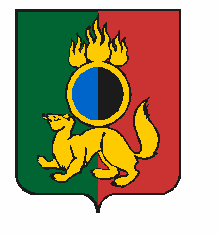 АДМИНИСТРАЦИЯ ГОРОДСКОГО ОКРУГА ПЕРВОУРАЛЬСКПОСТАНОВЛЕНИЕг. ПервоуральскО введении особого противопожарногорежима на территории городскогоокруга ПервоуральскВ соответствии с федеральными законами от 21 декабря 1994 года № 69-ФЗ "О пожарной безопасности", от 06 октября 2003 года N 131-ФЗ "Об общих принципах организации местного самоуправления в Российской Федерации", постановлением Правительства Российской Федерации от 16 сентября 2020 года № 1479 «Об утверждении Правил противопожарного режима в Российской Федерации», законом Свердловской области от 15 июля 2005 года № 82-ОЗ «Об обеспечении пожарной безопасности на территории Свердловской области», постановлением Правительства Свердловской области от 11 апреля 2024 года № 244-ПП «Об установлении особого противопожарного режима на территории Свердловской области, в целях предупреждения возможных чрезвычайных ситуаций, связанных с возникновением ландшафтных (природных) и лесных пожаров, Администрация городского округа ПервоуральскПОСТАНОВЛЯЕТ:1. Ввести на территории городского округа Первоуральск особый противопожарный режим.2. В период действия особого противопожарного режима на территории городского округа Первоуральск запретить:2.1. использование открытого огня, разведение костров, в том числе для приготовления пищи в мангалах и иных приспособлениях для тепловой обработки пищи с помощью открытого огня, за исключением мангалов и иных приспособлений для тепловой обработки пищи с помощью открытого огня, находящихся и эксплуатирующихся на территориях объектов общественного питания;2.2. сжигание мусора, сухой травянистой растительности, стерни, соломы, порубочных и пожнивных остатков, проведение пожароопасных работ на землях лесного фонда, землях сельскохозяйственного назначения, землях населенных пунктов, землях промышленности, энергетики, транспорта, связи, радиовещания, телевидения, информатики и землях иного специального назначения, а также стоянку и ночлег туристических групп вне специально отведенных мест;2.3. проведение огневых, электросварочных, газосварочных или газорезательных работ с карбидом кальция, а также работ с применением паяльных ламп и применением легковоспламеняющихся и горючих жидкостей на землях общего пользования населенных пунктов городского округа Первоуральск (далее – населенных пунктов), а также на территориях частных домовладений, садоводства или огородничества, расположенных на территориях населенных пунктов;2.4. применение пиротехнических изделий бытового назначения на землях общего пользования населенных пунктов, а также на территориях частных домовладений, садоводства или огородничества, расположенных на территориях населенных пунктов;2.5.	эксплуатировать печи, камины и другие отопительные приборы, работающие на твердом топливе, при скорости ветра, превышающей значение 10 метров в секунду на землях общего пользования населенных пунктов, а также на территориях частных домовладений, садоводства или огородничества, расположенных на территориях населенных пунктов;2.6.	курение табака или потребление никотинсодержащей продукции в полосах отвода и охранных зонах дорог, а также на участках железнодорожных путей (в том числе на технических станциях и пассажирских платформах) и автомобильных дорог;2.7. использование светопрозрачной стеклянной посуды на территориях кемпингов, туристических стоянках (биваках) и маршрутах, в палаточных лагерях, в случае примыкания их к хвойному (смешанному) лесному участку либо наличия на их землях (территории) хвойного (смешанного) леса, либо в случае их примыкания к земельному участку, заросшему камышовыми и (или) тростниковыми зарослями, древесно-кустарниковой растительностью (за исключением поле- и лесозащитных насаждений, мелиоративных защитных лесных насаждений, плодовых и ягодных насаждений);2.8.	хранение бутылок с водой, бытовых газовых баллонов независимо от их объема в случае прямого попадания на них солнечных лучей;2.9.	оставлять емкости с легковоспламеняющимися и горючими жидкостями, горючими газами на землях общего пользования населенных пунктов, а также на территориях частных домовладений, садоводства или огородничества, расположенных на территориях населенных пунктов;2.10.	производство работ внутри объектов защиты с применением горючих веществ и материалов, одновременно с другими строительно-монтажными работами, связанными с применением открытого огня;2.11.	проведение огневых работ на элементах зданий, выполненных из легких металлических конструкций с горючими и трудногорючими утеплителями.3.	Рекомендовать председателям территорий садоводства и огородничества:3.1. провести разъяснительную работу о мерах пожарной безопасности и действиях в случае возникновения пожара среди собственников (арендаторов) индивидуальных жилых домов и дачных домиков;3.2. обеспечить территории садоводства и огородничества противопожарным водоснабжением путем подключения к наружным водопроводным сетям либо путем устройства противопожарных водоемов или резервуаров.4. Руководителям предприятий, организаций и учреждений всех форм собственности:4.1. издать приказы об организации дежурства руководителей и работников (сотрудников, служащих, персонала) на объектах подверженных угрозе лесных пожаров и других ландшафтных (природных) пожаров до окончания действия особого противопожарного режима;4.2. провести противопожарные инструктажи среди руководителей и работников (сотрудников, служащих, персонала);4.3. провести превентивные мероприятия по обеспечению пожарной безопасности на подведомственных объектах и прилегающих к ним территориях.5. Рекомендовать государственному казенному учреждению Свердловской области «Билимбаевское лесничество» (И.Н. Гилев) совместно с муниципальным бюджетным учреждением «Первоуральская городская служба спасения» (А.Ф. Чернышев), муниципальным бюджетным учреждением «Городское лесничество» (Б.Г. Трефилов), представителями отдела надзорной деятельности и профилактической работы городского округа Первоуральск Управления надзорной деятельности и профилактической работы Главного управления МЧС России по Свердловской области (Д.Н. Андриянов), представителями отдела Министерства внутренних дел «Первоуральский» (М.А. Бараковских), с целью пресечения правонарушений и возникновения лесных и других ландшафтных (природных) пожаров, организовать работу патрульно-контрольной группы. 6. Рекомендовать Первоуральскому обществу охотников и рыболовов (В.Н. Котельников) провести внеочередное собрание членов общества на тему соблюдения правил пожарной безопасности в лесах, членам общества незамедлительно сообщать о выявленных фактах возгораний в лесах. 7. Рекомендовать государственному казенному учреждению Свердловской области «Билимбаевское лесничество» (И.Н. Гилев), Первоуральскому муниципальному бюджетному учреждению «Городское лесничество» (Б.Г. Трефилов):7.1. осуществить информационное обеспечение организаций, индивидуальных предпринимателей, осуществляющих использование лесов, расположенных на территории городского округа Первоуральск и предоставить им консультационную помощь по соблюдению требований постановления Правительства Российской Федерации                                   от 07 октября 2020 года № 1614 «Об утверждении Правил пожарной безопасности в лесах»;7.2. организовать работу по профилактике лесных и других ландшафтных (природных) пожаров путем противопожарной пропаганды в средствах массовой информации.8. Управлению образования городского округа Первоуральск (О.Н. Коршунова), Управлению культуры, физической культуры и спорта Администрации городского округа Первоуральск (А.В. Башкирова) в подведомственных организациях организовать работу по профилактике лесных и других ландшафтных (природных) пожаров путем противопожарной пропаганды.9. Начальникам сельских территориальных управлений городского округа Первоуральск (Д.В. Черных, А.В. Овсянников, К.В. Третьяков, А.Ю. Санников):9.1. привлечь к патрулированию подведомственных территорий активистов с целью выявления несанкционированных отжигов сухой растительности и мусора, проведения противопожарной пропаганды;9.2. обеспечить координацию деятельности патрульных, патрульно-маневренных групп.10. Рекомендовать 10 пожарно-спасательному отряду Федеральной противопожарной службы государственной противопожарной службы Главного управления МЧС России по Свердловской области (Р.С. Атамурадов), муниципальному бюджетному учреждению «Первоуральская городская служба спасения» (А.Ф. Чернышев),  общественному учреждению «Первоуральская добровольная пожарная охрана» (В.Д. Калинин) обеспечить необходимый и достаточный сил и средств постоянной готовности для оперативного реагирования в случае угрозы перехода лесных и других природных (ландшафтных) пожаров на населенные пункты городского округа Первоуральск.11. Пресс-службе Администрации городского округа Первоуральск обеспечить информирование населения городского округа Первоуральск через средства массовой информации об установлении особого противопожарного режима и проводимых мероприятиях, направленных на недопущение возникновения пожаров.12. Настоящее постановление вступает в силу на следующий день после его официального опубликования.13. Опубликовать настоящее постановление в газете «Вечерний Первоуральск» и на сайте городского округа Первоуральск.14.	Контроль за выполнением настоящего постановления возложить на заместителя Главы городского округа Первоуральск по взаимодействию с органами государственной власти и общественными организациями В.А. Таммана.И.о. Главы городского округа Первоуральск, заместитель Главы по финансово-экономической политике                                                      М.Ю. Ярославцева12.04.2024№961